Etická výchova    12.týždeň   1.6.2020 – 5.6.2020Na základe vyjadrenia Minister školstva, vedy, výskumu a športu Slovenskej republiky:„Obsah komplementárnych vzdelávacích oblastí sa odporúča využívať ako doplnkové aktivity nad rámec indikatívneho času vzdelávacej záťaže, prípadne sa môže integrovať do obsahu hlavných vzdelávacích oblastí. „Vypracovanie tohto a nasledujúcich pracovných listov z náboženskej výchovy je na báze DOBROVOĽNOSTI. Jeho vypracovanie prebieha ako doplnková aktivita vzdelávania.pavukovaucitel@gmail.com.S pozdravom      Pavuková.5.6. Svetový deň životného prostrediaUžívajme a starajme sa!Najkrajšie miesta na Slovensku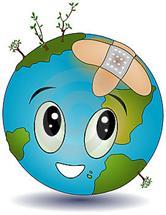 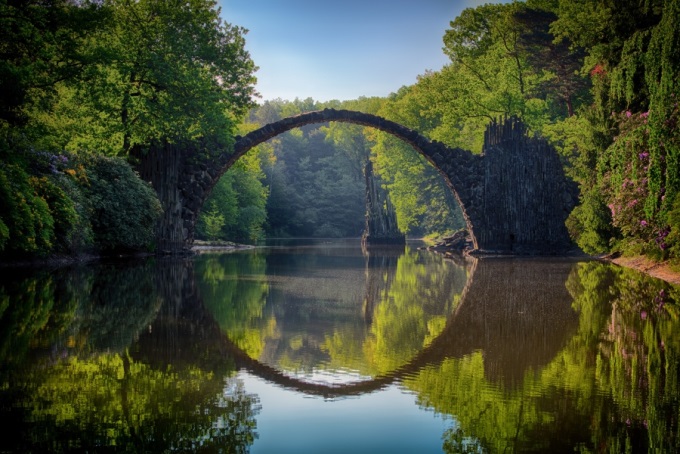 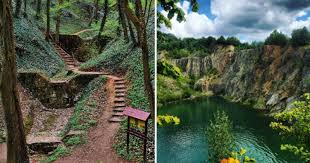 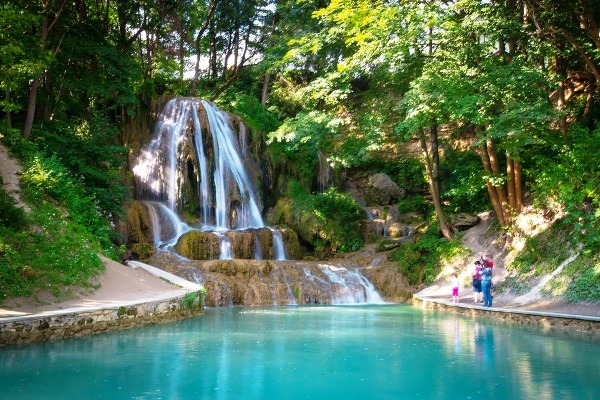 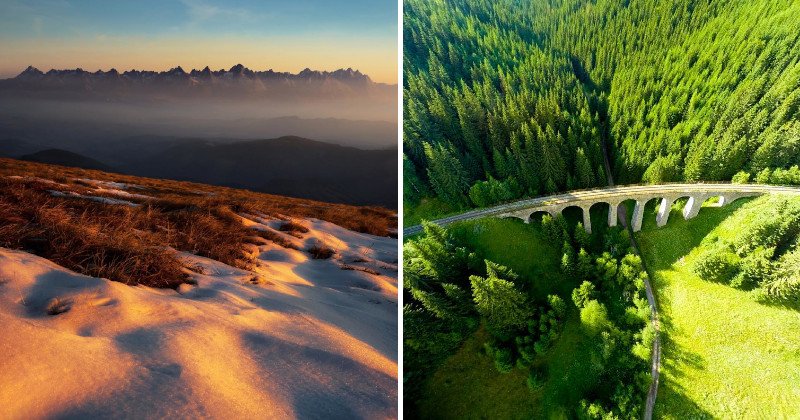 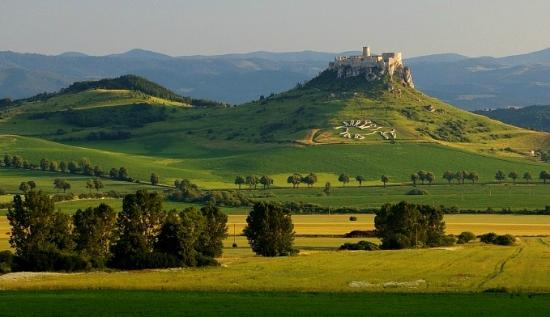 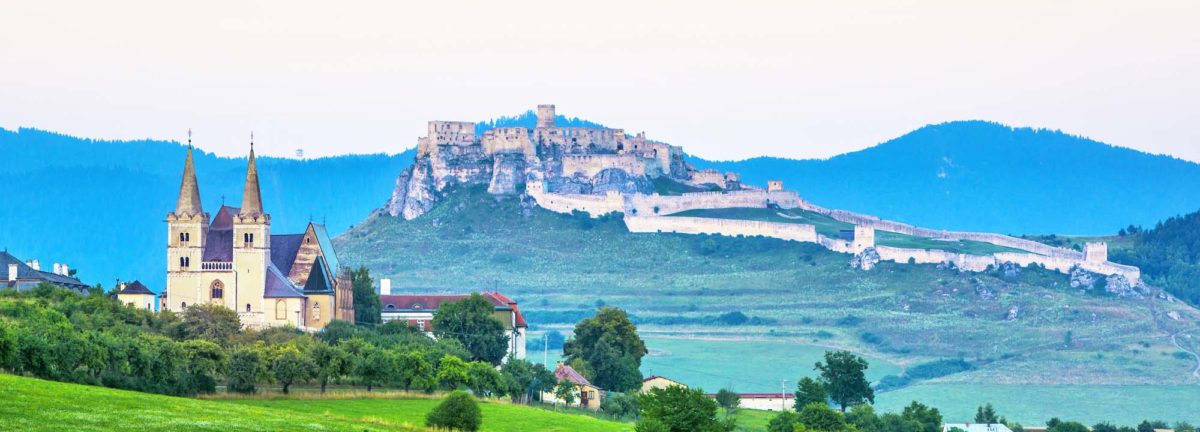 